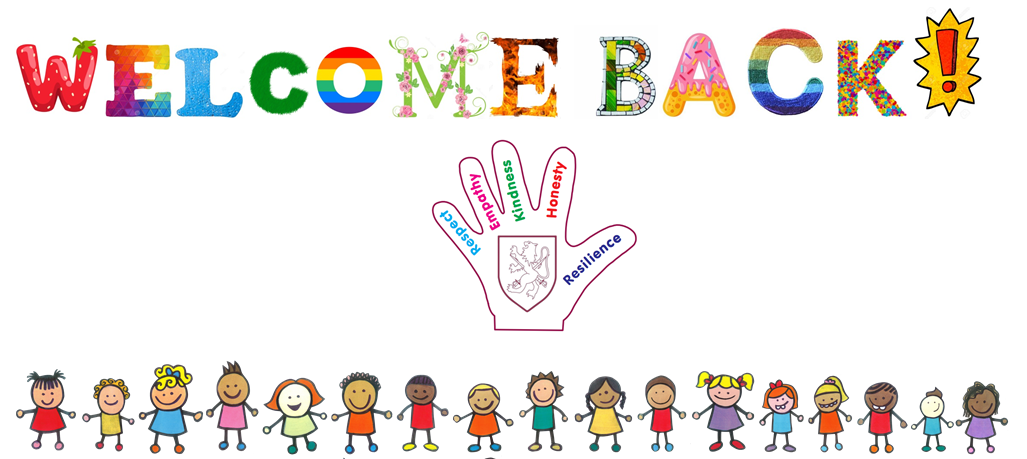 Walter Infant School and NurseryTerm Dates for 2021 to 2022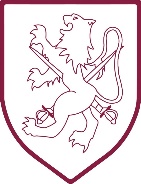 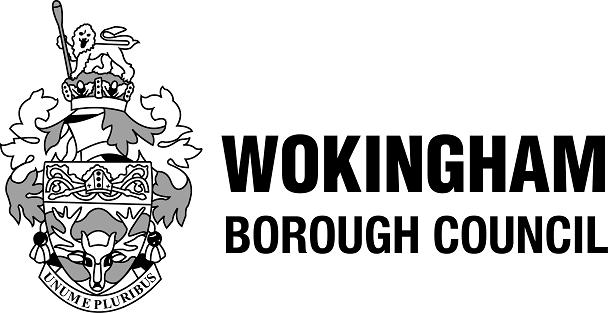 Spring Term 2022Spring Term 2022Tuesday 4th JanuaryWednesday 5th January 21st February to 25th FebruaryThursday 7th April (finishing one hour early)Friday 8th April School Closed for INSETStart of TermHalf Term BreakEnd of TermSchool Closed for INSETSummer Term 2022Summer Term 2022Monday 25th AprilMonday 2nd May30th May to 3rd JuneMonday 6th JuneTuesday 19th July (finishing one hour early)Start of TermSchool Closed Bank Holiday Half Term BreakSchool Closed for INSETEnd of TermAutumn Term 2022Autumn Term 2022Friday 2nd SeptemberMonday 5th September24th October to 28th OctoberTuesday 20th December (finishing one hour early)School Closed for INSETStart of Term Years 1 and 2 onlyStaggered starts for Foundation StageHalf Term BreakEnd of TermSpring Term 2023Spring Term 2023Wednesday 4th JanuaryThursday 5th January 13th February to 17th FebruaryThursday 30th March (finishing one hour early)Friday 31st MarchSchool Closed for INSETStart of TermHalf Term BreakEnd of TermSchool Closed for INSETSummer Term 2023Summer Term 2023Monday 17th AprilMonday 1st May29th May to 2nd JuneMonday 5th JuneThursday 20th  July (finishing one hour early)Friday 21st JulyStart of TermSchool Closed Bank Holiday Half Term BreakSchool Closed for INSETEnd of TermSchool Closed for INSET